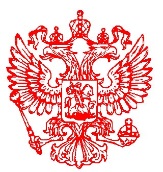 МИНПРИРОДЫ РОССИИФедеральное государственноебюджетное учреждение«Объединенная дирекцияМордовского государственного природногозаповедника имени П.Г. Смидовичаи национального парка «Смольный»(ФГБУ «Заповедная Мордовия»)д. 30, ул. Красная, г. Саранск,Республика Мордовия, 430005,тел./факс (8342) 27-20-01сайт: http://zapoved-mordovia.rue-mail: zapoved-mordovia@mail.ru12.04.2021_____№ 179___                  на № __________ от _______Центр охраны дикой природы «Марш парков» и ФГБУ «Заповедная Мордовия»  объявляют конкурс  детского художественного творчества «Мир заповедной природы»,  тема которого «Жизнь водно-болотных угодий».1.ОБЩИЕ ПОЛОЖЕНИЯДевиз акции «Марш парков - 2021»: «Водно-болотные угодья нуждаются в защите!»Водные и околоводные природные сообщества (как пресноводные, так и прибрежные морские) играют исключительную роль в обеспечении жизни на Земле. Разнообразие водоёмов – ручьёв, рек, озёр, болот, прибрежий и других переувлажненных территорий – очень велико. И повсюду в водно-болотных угодьях формируются своеобразные сообщества микроорганизмов, растений и животных. Их совокупность составляет существенную долю биологического разнообразия планеты.Водно-болотные угодья с их естественным биологическим разнообразием – основной и незаменимый источник чистой воды для человека и его хозяйственной деятельности. А человек часто разрушает экологическое здоровье рек и озёр, загрязняя воду отходами своей деятельности, нарушая гидрологический режим, вырубая леса на берегах, застраивая их или распахивая. Поэтому очень важно сохранять и расширять систему особо охраняемых природных территорий: заповедников, национальных парков, заказников и других. Они не только поддерживают экологическое равновесие в регионах, но и оберегают водоёмы, их флору и фауну, тем самым сохраняя для людей источники чистой воды.В этом году отмечается 50-летие международной Конвенции о водно-болотных угодьях, имеющих ключевое значение в качестве мест обитания водоплавающих птиц и других живых организмов. Страны, присоединившиеся к Конвенции, обязались приостановить наступление человека на водно-болотные угодья и их потерю в настоящем и будущем. Сегодня ее участниками являются 170 государств, на территории которых находится более 2300 водно-болотных угодий международного значения общей площадью около 230 миллионов гектаров. Организация Объединенных Наций провозгласила период с 2018 по 2028 годы Международным десятилетием действий «Вода для устойчивого развития». И это не случайно – более 2 миллиардов человек не имеет доступа к чистой питьевой воде, а нехватка воды оказывает влияние на 40 % населения планеты.ФГБУ «Заповедная Мордовия» и ЦОДП «Марш парков» приглашают  Вас принять участие в конкурсе  детского художественного творчества «Мир заповедной природы», тема которого «Жизнь водно-болотных угодий» (далее – Конкурс).Конкурс проводится ФГБУ «Заповедная Мордовия» (филиал «Мордовский государственный природный заповедник им П.Г. Смидовича»)2. ЦЕЛИ И ЗАДАЧИ КОНКУРСА2.1. Способствовать стимулированию творческого  развития  участников;2.2. Содействовать развитию интереса участников к познавательной деятельности с целью получения новых знаний;2.3. Содействовать развитию чувства любви и бережного отношения к живой и неживой природе;2.4. Способствовать взаимодействию семьи и экологических организаций.3. ОРГАНИЗАТОРЫ И УЧАСТНИКИ КОНКУРСА3.1. Организатором Конкурса является отдел экологического просвещения, туризма и рекреации филиала «Мордовский государственный природный заповедник им. П.Г. Смидовича» ФГБУ «Заповедная Мордовия» и  ЦОДП «Марш парков».3.2. Возраст участников конкурса от 4 до 18 лет.  3.3. Количество работ от одного автора – 1 работа.3.4. Участие в Конкурсе бесплатное.3.5. Представленные на конкурс работы оцениваются специальным Жюри .3.6. Все спорные вопросы решаются специальным Жюри.4. . ТРЕБОВАНИЯ К КОНКУРСНЫМ РАБОТАМ4.1. Основное условие – постараться выполнить конкурсную работу непосредственно на природе, т. е. поработав в технике пленэра.Живой мир ручьёв, рек, озёр, прудов, болот, морских прибрежий удивителен и разнообразен. Участникам конкурса предстоит познакомиться с ним поближе и рассказать о своих впечатлениях в рисунках. Приветствуются творческие работы, посвященные близлежащим от вас водоёмам, их природе (т. е. водным и околоводным природным сообществам), животным и растениям, обитающим в водной среде и на берегах рек, озёр и морей. Если у вас нет возможности выполнить конкурсные работы на природе, можно посмотреть познавательный фильм о реках, озёрах, болотах и других водно-болотных угодьях России или своего региона и, вдохновившись их ценностью и красотой, создать конкурсную работу.4.2. Работа должна быть полностью выполнена самостоятельно (т.е. срисованные, копии с открыток, фотографий ООПТ и т. п. рисунки НЕ принимаются!). Работа должна иметь название. К участию в Конкурсе принимаются только завершённые оригинальные работы, отвечающие целям и задачам проведения Конкурса.4.3.Требования к работе:размер листа, включая рамку (если есть) – не более 30х40 см (формат А3);не принимаются рисунки в электронном виде;ФИО ребенка, возраст (сколько полных лет), руководитель и организация указываются на обороте рисунка либо приклеиваются с обратной стороны так, чтобы не портить сам рисунок (по форме Приложение № 1);пожалуйста, при оформлении рисунков не используйте степлер и скотч!рисунок не скручивать!4.4. Авторы отправляют свои работы на адрес: Республика Мордовия, Темниковский район, пос. Пушта, индекс 431230  не позднее 17 мая 2021 года (по почтовому штемпелю)  либо до 23 мая 2021 года при  личном вручении.5. КРИТЕРИИ ОЦЕНКИ КОНКУРСНЫХ РАБОТ5.1. Для оценки работ формируется Жюри, в состав которого входят сотрудники отдела экологического просвещения, туризма и рекреации ФГБУ «Заповедная Мордовия». Жюри проводит экспертизу проектов, состоящую из содержательной, экспертной оценок, и определяет победителей.Содержательная экспертная оценка работы осуществляется по следующим критериям:−	соответствие работы заявленной теме и правильность оформления;−	отсутствие биологических ошибок;−	информативность.5.2. Подведение итогов Конкурса осуществляется Жюри на основании материалов, представленных участниками конкурса.6. РЕГЛАМЕНТ ПРОВЕДЕНИЯ КОНКУРСА6.1. Сроки проведения Конкурса:I этап - в ФГБУ «Заповедная Мордовия»: 19.04.2021г. - 23.05.2021г.II этап - лучшие работы отправляются в ЦОДП «Марш парков».7. ПОДВЕДЕНИЕ ИТОГОВ КОНКУРСА И КРИТЕРИИ ОЦЕНОК7.1. Победителем является автор лучшего рисунка.7.2. Победители награждаются призами, лауреаты награждаются дипломами участника. Организаторы Конкурса оставляют за собой право учреждать специальные номинации, определять в них победителя и награждать специальными призами.8. АВТОРСКИЕ ПРАВАответственность за соблюдение авторских прав работы, участвующей в конкурсе, несёт автор, приславший данную работу;присылая свою работу на Конкурс, автор автоматически даёт право организаторам Конкурса на использование представленного материала (размещение в сети Интернет, телепрограммах, участие в творческих проектах, публикации в СМИ, дальнейшее тиражирование и т. п.);участники Конкурса дают свое согласие на обработку своих персональных данных (фамилия, имя, отчество, адреса электронной почты и иных персональных данных, сообщённых участником Конкурса);присланные на Конкурс работы  не рецензируются и не возвращаются.9. КОНТАКТНАЯ ИНФОРМАЦИЯКонтактное лицо: специалист по экологическому просвещению Семенова Наталия Сергеевна.Контактный телефон: 8 926 869 00 58.Электронный адрес: natsem28578@gmail.com  Директор ФГБУ «Заповедная Мордовия»                                                  Ручин А.Б.Приложение 1Образец заявки участника  конкурса  рисунков «Жизнь водно-болотных угодий».Название работы: 1Фамилия, Имя, Отчествоучастника2Возраст3Населённый пункт4Учебное заведение5Класс6e–mail7Фамилия, Имя, Отчестворуководителя